１　勤務場所わらべ館（鳥取県鳥取市西町３丁目２０２）２　募集する職種、採用予定者数、主な職務内容３　受験資格（次の条件にすべて該当する人）　　・昭和５７年４月２日以降に生まれた人　　・パソコン（エクセル、ワード）の基本的な操作ができること。　　・普通自動車運転免許（AT限定可）を有すること　（注）成年被後見人、被保佐人(準禁治産者を含む)、禁錮以上の刑に処せられその執行を終わるまで又はその執行を受けることがなくなるまでの人は受験できません。４　試験内容（１）第１次試験　　　　　(注)応募者多数の場合は、第1次試験の前に書類選考する場合があります。　　　　　　 書類選考の結果、不合格者に対しては第1次試験を受験できないことを12月13日までに通知します。　（２）第２次試験５　試験日程、試験会場 (１）第１次試験　（２）第２次試験６　受験申込手続き７　試験当日に持参するもの（１）第１次試験自動車運転免許証又はマイナンバーカード等の顔写真付きの身分証明書※顔写真付き身分証明書がない場合は、これに替わる２種類の身分証明書（健康保険証、マイナンバー通知カード、住民票、学生証等）を持参すること。筆記用具（HB又はBの鉛筆、消しゴム）（２）第２次試験第１次試験の結果通知筆記用具（HB又はBの鉛筆、消しゴム）８　合格者の決定方法（１）第１次試験（教養・適性試験）高得点順に合格者を決定します。（２）第２次試験（論文試験、面接試験）論文試験及び面接試験の結果に、第１次試験の結果並びに経歴及び資格を加味して、採用予定者を決定します。９　合格者の発表（１）第１次試験の合否は、12月下旬に受験者全員に郵送で通知するとともに、わらべ館ホームページに合格者の受験番号を掲載します。電話照会には応じられません。（２）第２次試験の合否は、1月下旬に受験者全員に郵送で通知するとともに、わらべ館ホームページに合格者の受験番号を掲載します。電話照会には応じられません。10　その他　（１）個人情報、応募書類の取扱い試験の実施に際して収集する個人情報については、採用試験及び採用に関する事務以外には利用しません。また、応募書類は返却しませんので、予めご了承ください。（２）虚偽記載受験申込書の内容に虚偽がある場合、試験合格者であっても採用されない場合があります。　（３）開示試験結果については、通知を受けた日から１ケ月以内に受験者本人が直接口頭で開示を請求することができます。（４）勤務条件（５）お問い合わせこの採用試験に関して不明な点はお問い合わせください。［問合先］公益財団法人鳥取童謡・おもちゃ館（わらべ館）〒680-0022  鳥取県鳥取市西町３丁目２０２電話：0857-22-7070　Email：warabekan@warabe.or.jp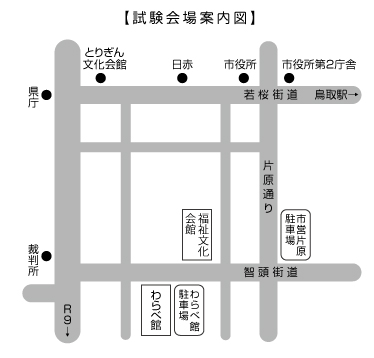 ※わらべ館駐車場又は市営片原駐車場をご利用の場合は、駐車券の無料処理を行いますので、駐車券を試験会場にご持参ください。受験案内公益財団法人鳥取童謡・おもちゃ館職員採用試験
（平成３０年４月１日採用）［企画員］公益財団法人鳥取童謡・おもちゃ館（わらべ館）    〒680-0022  鳥取県鳥取市西町３丁目２０２　　　　　　　　　　 電話：0857-22-7070　ホームページ：http://www.warabe.or.jpわらべ館は、童謡・唱歌がテーマの鳥取県立童謡館と、おもちゃがテーマの鳥取世界おもちゃ館（鳥取市立）からなる複合施設です。「童謡・唱歌のふるさと鳥取」をＰＲし、‘８９年に開催された「鳥取・世界おもちゃ博覧会」を顕彰するため、平成７年７月７日に開館しました。公益財団法人鳥取童謡・おもちゃ館は鳥取県と鳥取市により設立された財団で、指定管理者として、わらべ館の管理運営を行っています。採用職種企画員採用予定者数１名主な職務内容わらべ館が実施する各種文化事業の企画・運営の業務おもちゃに関する調査及び企画・展示等の業務求める人物像・進取の気風（新しいものや変わったものに対する興味、関心、積極性）に富んだ人・コミュニケーション力や協調性がある人試験種別配点　　　　　　　内　　　容教養・適性試験１００点・企画員として必要な知識、能力についての筆記試験（多肢選択式）・文化事業の企画・運営業務やミュージアムとしての調査・展示業務についての筆記試験（記述式）試験種別配点内　　　容論文試験５０点企画員としての識見や技量等についての筆記試験（記述式）面接試験１５０点個別面接による人物及び専門的知識等についての口述試験　試験日程平成２９年１２月１７日（日）　　受　付　　　　　　　　９時３０分～１０時００分　　教養・適性試験　　　１０時１０分～１２時１０分（１２０分間）　試験会場鳥取市福祉文化会館「３階会議室」（所在地：鳥取県鳥取市西町２丁目３１１番地）　試験日程平成３０年１月１４日（日）　　受　付　　　　　　　　９時３０分～９時５０分　　論文試験　　　　　　１０時００分～１１時３０分（９０分間）　　面接試験　　　　　　１３時００分～［受験番号順に行います］　試験会場鳥取市福祉文化会館「４階会議室」（所在地：鳥取県鳥取市西町２丁目３１１番地）提出書類受験申込書　１部　　必要事項を記載し、写真を貼付して提出してください。提出先〒680-0022  鳥取県鳥取市西町３丁目２０２公益財団法人鳥取童謡・おもちゃ館（わらべ館）事務局※提出方法は、郵送又は持参のいずれも可とするが、必ず封筒の表に「企画員受験申込書在中」と朱書するとともに、郵送の場合は「簡易書留」にしてください。提出期限平成２９年１２月８日（金）１７：００必着雇用形態雇用期間正職員　　雇用期間の定めなし（平成３０年４月１日～）定年６０歳給与初任給（月額）大学卒業163,900円（平成２９年４月１日現在）一定の職歴等のある人は、その経歴に応じて加算されることがあります諸手当扶養手当、住居手当、通勤手当、期末・勤勉手当、時間外勤務手当等が規程に従って支給されます勤務時間４週１６０時間勤務８時３０分～１７時３０分（うち休憩６０分）※繁忙期は変更する場合があります交替制勤務のため土日及び祝日のほか、年末年始（１２月２９日～１月１日を除く）等の繁忙期についても勤務日となる場合があります休日１週に２回又は４週に８回ほか休暇年次有給休暇、慶弔休暇、特別休暇、育児・介護休業昇給あり社会保険等雇用保険、労災保険、健康保険、厚生年金保険、退職金制度